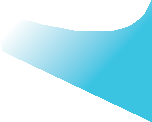 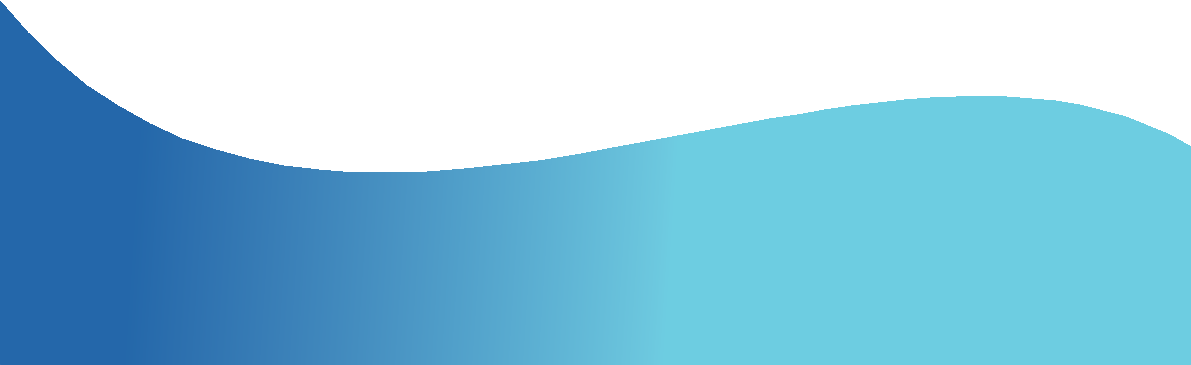 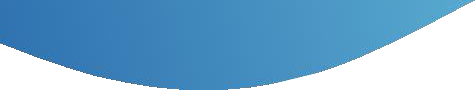 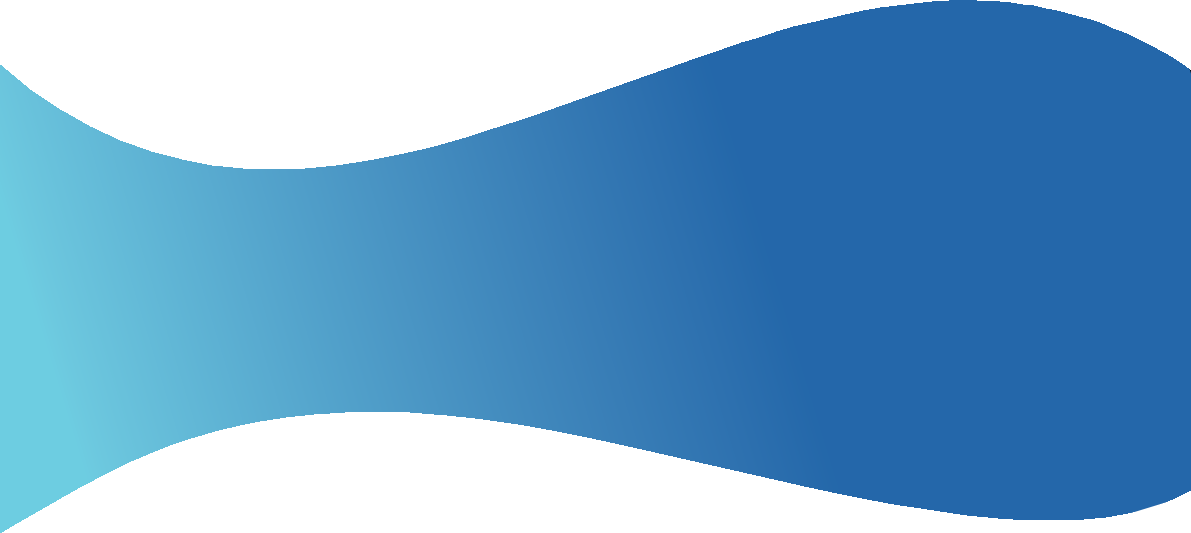 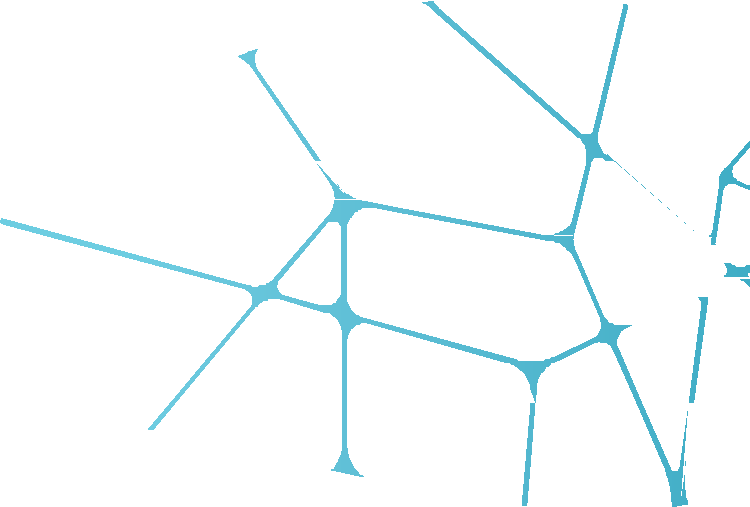 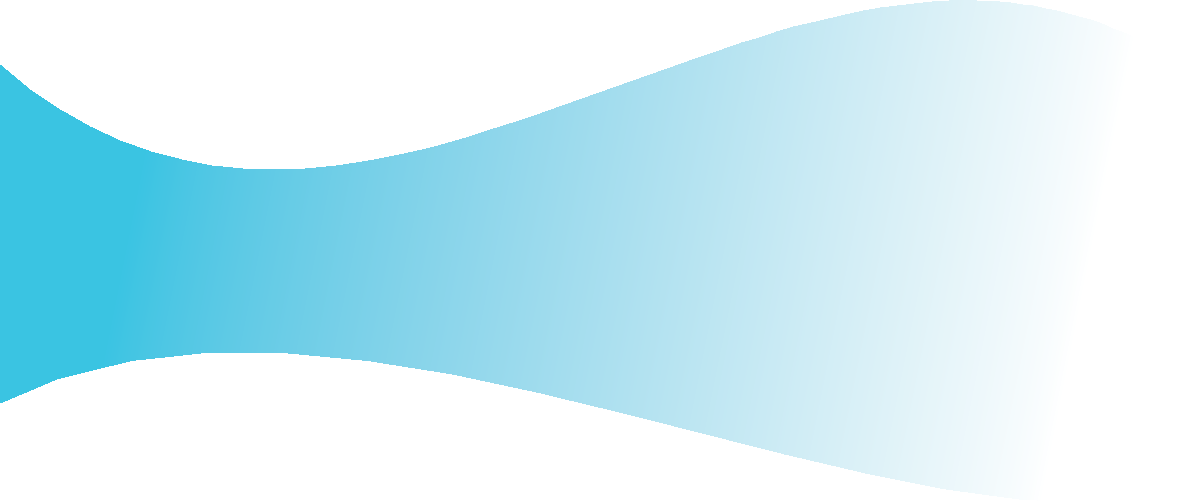 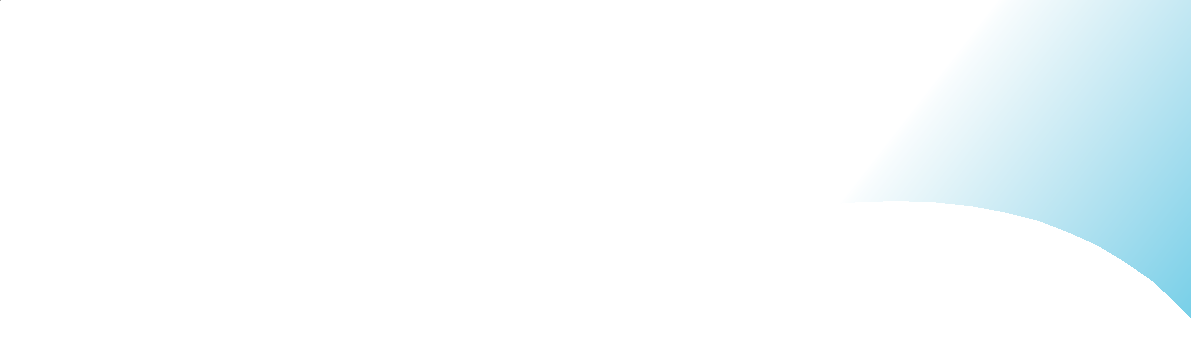 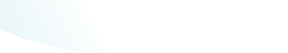 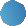 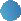 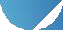 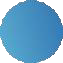 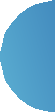 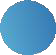 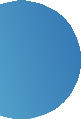 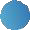 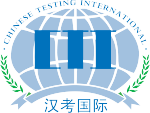 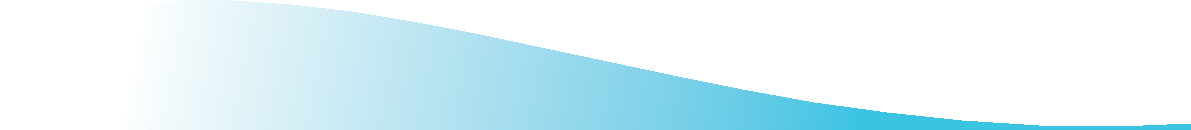 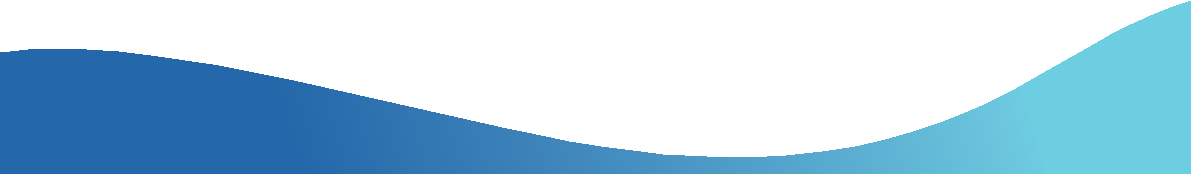 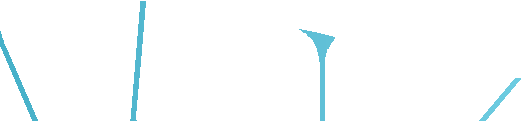 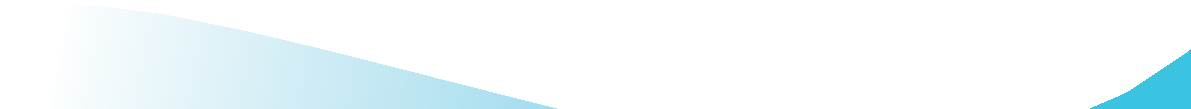 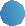 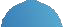 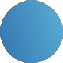 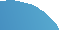 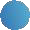 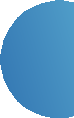 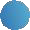 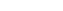 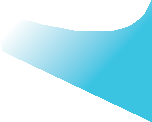 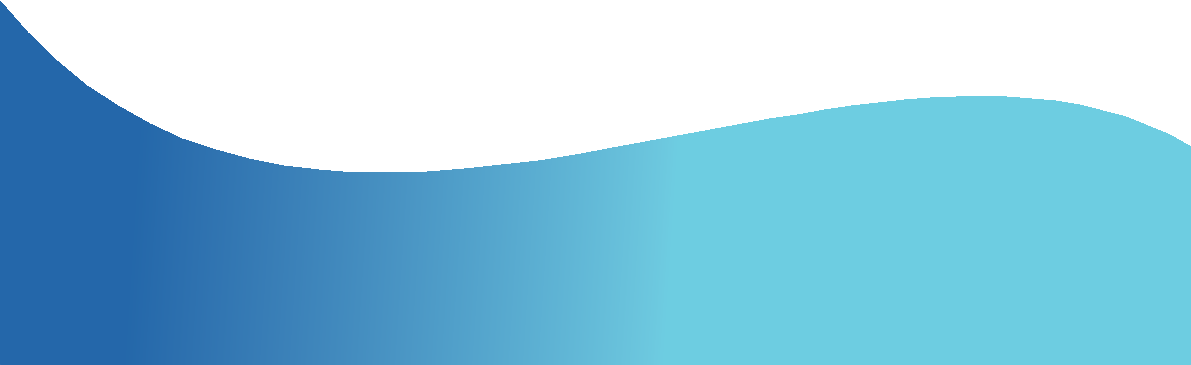 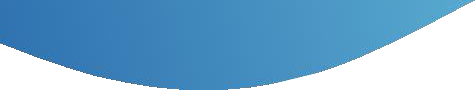 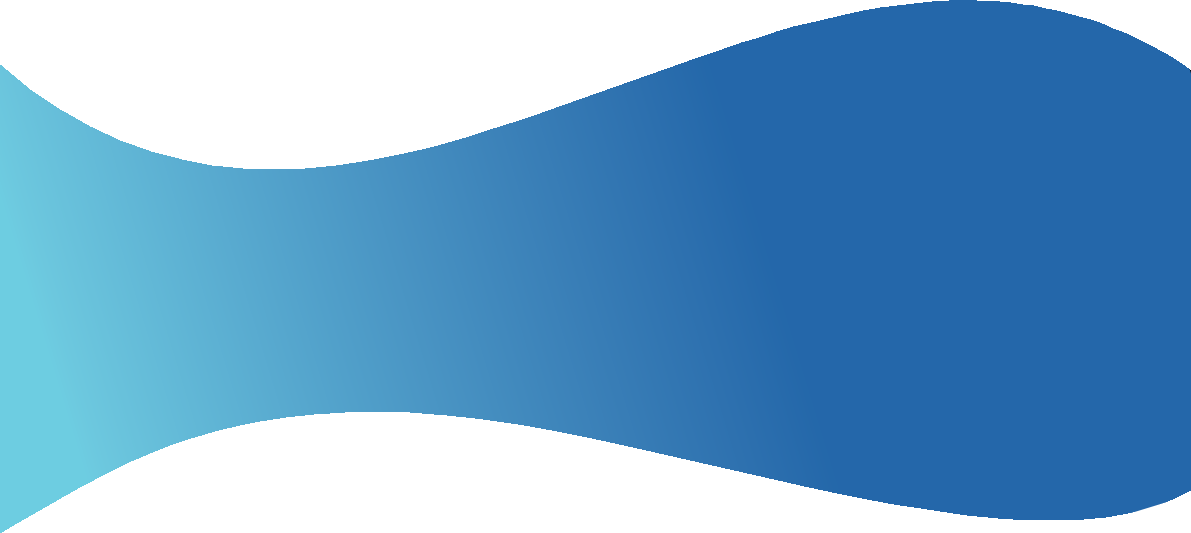 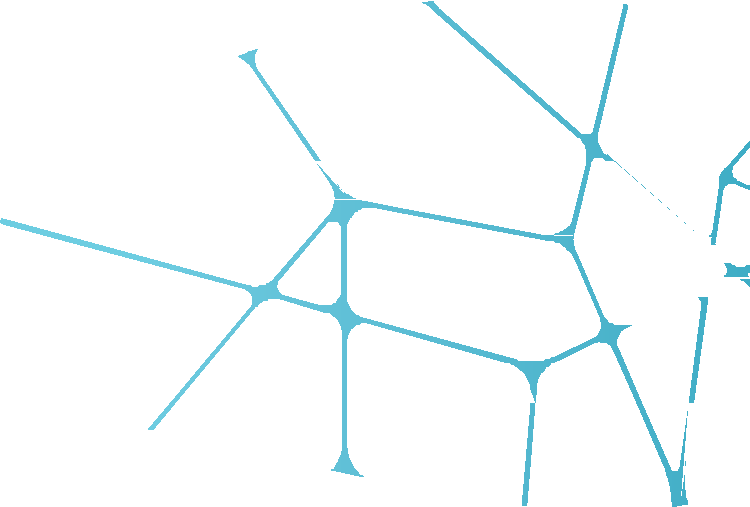 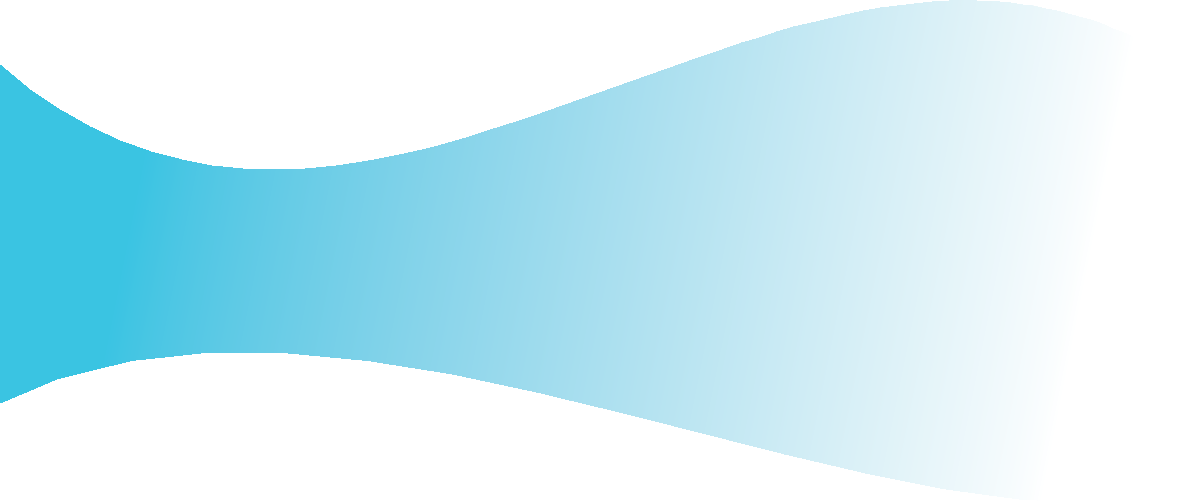 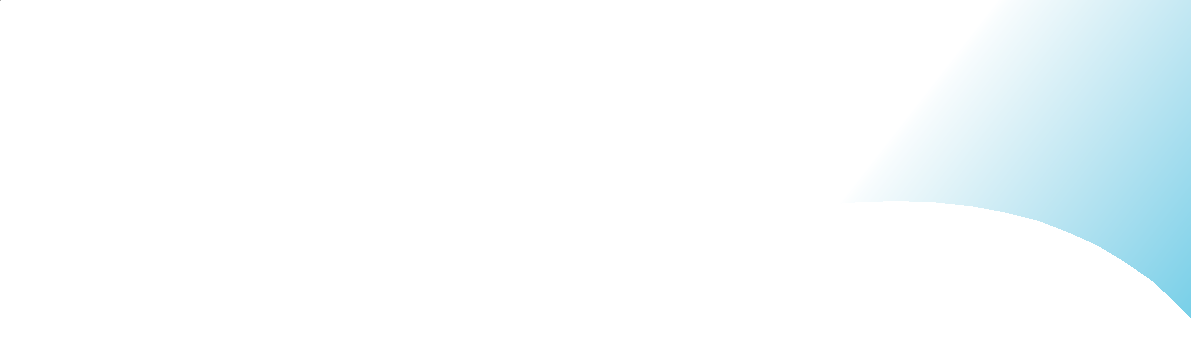 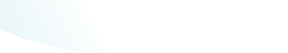 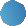 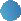 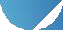 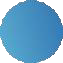 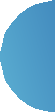 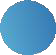 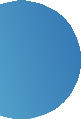 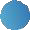 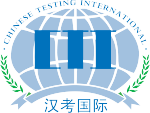 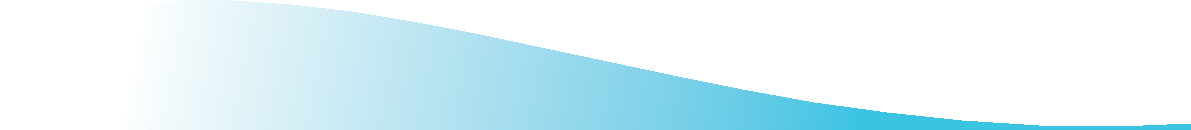 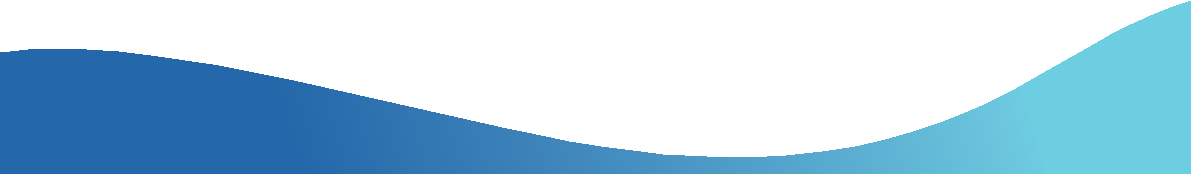 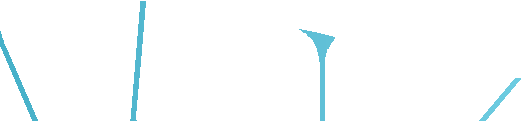 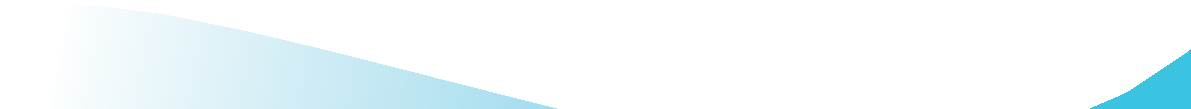 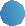 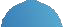 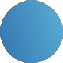 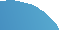 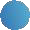 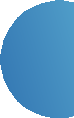 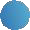 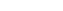 Agreement on Undertaking the Chinese TestsChinese Testing International Co., Ltd. (CTI)Chinese Testing International Co., Ltd.ANDConfucius Institute at LBUS Agreement on Undertaking the Chinese TestsThe test service fees for paper and internet-based Chinese tests at test center undertaken by CI in Romania are as follows:Pentru plata in RON plata se efectuează în contul în contul ULBS: RO98TREZ57620F330500XXXX, cont deschis la Trezoreria Sibiu. Ordinul de plată trebuie sa conțină la detalii plată următoarele date:Nume Beneficiar: Institutul Confucius ULBSCIF-ul ULBS (4480173)Numele candidatuluiCNP-ul candidatuluiExamenul și nivelul la care se înscrieSuma plătităHSKK Advanced60LevelTest service fees (Romanian leu) (The following fees are applicable to bothpaper and internet-based tests at test center)YCT Level 120YCT Level 230YCT Level 340YCT Level 450YCT Oral Test—Elementary30YCT OralTest—Intermediate30